Komisija za mandatna vprašanja, volitve in imenovanjaŠtevilka:	011-0006/2022-48Datum:		18. 3. 2024Občina KomenObčinski svetNa podlagi 60. člena Poslovnika občinskega sveta občine Komen (Uradni list RS 80/09, 39/14), vam v obravnavo in sprejem posredujemPredlog Sklepa o imenovanju predstavnika lokalne skupnosti v svet vzgojno izobraževalnega zavoda Vrtec Sežana Obrazložitev:S strani Vrtca Sežana smo dne 11. 3. 2024 prejeli poziv za imenovanje predstavnika lokalne skupnosti v svet zavoda Vrtec Sežana. Sedanjim članom poteče mandat z dnem 8. 6. 2024.Imenovanje predstavnikov občin ustanoviteljic v svet zavoda ureja 11. člen Odloka o ustanovitvi javnega vzgojno-izobraževalnega zavoda Vrtec Sežana (Uradni list RS št. 57/2010), ki določa: »Zavod upravlja svet zavoda, ki ga sestavljajo predstavniki oziroma predstavnice (v nadaljevanju: predstavniki) občin ustanoviteljic, predstavniki delavcev zavoda in predstavniki staršev.Svet zavoda šteje 11 članov in sicer:- trije predstavniki ustanoviteljev,- pet predstavnikov delavcev zavoda in- trije predstavniki staršev.Štiri občine ustanoviteljice, pri imenovanju treh predstavnikov ustanoviteljev v svet zavoda, rotirajo po abecednem vrstnem redu, in sicer: 1. mandat Občina Divača, Občina Hrpelje - Kozina in Občina Komen, 2. mandat Občina Hrpelje - Kozina, Občina Komen in Občina Sežana, 3. mandat Občina Komen, Občina Sežana in Občina Divača ter 4. mandat Občina Sežana, Občina Divača in Občina Hrpelje - Kozina.Predstavnike ustanoviteljev imenujejo občinski sveti.Predstavnike delavcev zavoda se voli izmed vseh delavcev zavoda, in sicer:- 2 predstavnika izmed vzgojiteljic in vzgojiteljev oziroma svetovalne službe,- 2 predstavnika izmed pomočnic vzgojiteljic in pomočnikov vzgojiteljev in- 1 predstavnika izmed administrativno tehničnih delavcev.Predstavnike zaposlenih izvolijo delavci zavoda neposredno na tajnih volitvah, po postopku in na način, ki ga določata zakon in odlok.Predstavnike staršev volijo starši na svetu staršev.En predstavnik staršev mora biti iz občine, ki v posameznem mandatnem obdobju nima svojega predstavnika v svetu zavoda.Člani sveta izmed sebe izvolijo na konstitutivni seji predsednika in namestnika predsednika.Svet odloča z večino glasov svojih članov.Mandat članov sveta traja štiri leta. Za člana sveta zavoda je ista oseba lahko imenovana oziroma izvoljena največ dvakrat zaporedoma.Mandat predstavnikov staršev v svetu zavoda je povezan s statusom njihovih otrok - vključenostjo otroka v zavod.«Na podlagi poziva k predložitvi predlogov za imenovanje predstavnika v svet javnega vzgojno – izobraževalnega zavoda Vrtec Sežana (dopis KMVVI št. 011-0006/2022-45 z dne 12. 3. 2024), je Komisija za mandatna vprašanja, volitve in imenovanja pripravila na seji dne 18. 3. 2024 usklajen predlog.Prilogi:Dopis Vrtec Sežana št. 114/2-2024 z dne 8. 3. 2024Zapisnik KMVVI z dne 18. 3. 2024Številka: Datum:   Na podlagi 16. člena Statuta Občine Komen (Uradni list RS, št. 80/09, 39 /14, 39/16) je občinski svet Občine Komen na svoji ---.  ____ seji, dne  ---------- sprejel naslednji SKLEP1.V svet javnega vzgojno – izobraževalnega zavoda Vrtec Sežana se za mandatno obdobje 2024 – 2028 kot predstavnica Občine Komen imenuje Dunja Peric, Štanjel 10, 6222 Štanjel.2.Ta sklep velja takoj. Vročiti:Vrtec Sežana, Ul. Jožeta Pahorja 1, 6210 Sežana (po e-pošti navadno: vrtec.sezana@guest.arnes.si),imenovani (po e- pošti navadno)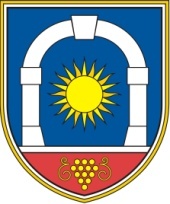 Občina KomenKomen 866223 KomenDavid Zega, predsednik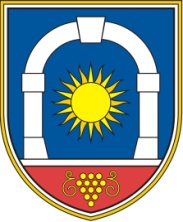 Občina KomenObčinski svetKomen 86, 6223 Komenmag. Erik Modic, župan